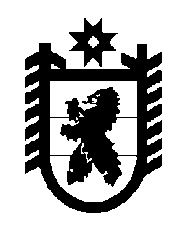 Российская Федерация Республика Карелия    УКАЗГЛАВЫ РЕСПУБЛИКИ КАРЕЛИЯО награждении государственными наградами Республики КарелияЗа активное содействие социально-экономическому развитию Республики Карелия, оказание поддержки в согласовании и принятии федеральной целевой программы «Развитие Республики Карелия на период до 2020 года»  наградить ПОЧЕТНОЙ ГРАМОТОЙ РЕСПУБЛИКИ КАРЕЛИЯНЕЧАЕВУ Светлану Михайловну – заместителя директора Департамента государственного управления, регионального развития и местного самоуправления Правительства Российской Федерации.  Глава Республики  Карелия                                                                       А.П. Худилайненг. Петрозаводск3 августа 2015 года№ 73